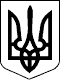 УЖГОРОДСЬКА РАЙОННА державна адміністраціяЗАКАРПАТСЬКОЇ ОБЛАСТІР О З П О Р Я Д Ж Е Н Н Я___04.01.2021__                        Ужгород                      №____3_______Про затвердження детального планутериторії	Відповідно до статей 6 і 39 Закону України „Про місцеві державні адміністрації”, статей 19 і 25 Закону України „Про регулювання містобудівної діяльності”, статті 13 Закону України  „Про основи містобудування”, Закону України „Про стратегічну екологічну оцінкуˮ, наказу Міністерства регіонального розвитку, будівництва та житлово-комунального господарства України від 16.11.2011 № 290 „Про затвердження Порядку розроблення містобудівної документації”, наказів Міністерства екології та природних ресурсів України 10.08.2018 № 296 „Про затвердження Методичних рекомендацій із здійснення стратегічної екологічної оцінки документів державного плануванняˮ, 29.12.2018 № 465 „Про внесення змін до Методичних рекомендацій із здійснення стратегічної екологічної оцінки документів державного плануванняˮ, 18.07.2019 № 260 „Про внесення змін до Методичних рекомендацій із здійснення стратегічної екологічної оцінки документів державного плануванняˮ, 16.12.2020 № 1272 „Про затвердження Порядку здійснення моніторингу наслідків виконання документа державного планування для довкілля, у тому числі для здоров’я населенняˮ враховуючи результати громадського обговорення 20.10.2020 року, розглянувши звернення Дудаша Олександра Степановича 11.12.2020:		1.Затвердити Дудашу Олександру  Степановичу детальний план території для розміщення цеху з  виробництва будівельних матеріалів, кадастровий номер: 2124880300:10:014:0021, за межами населеного пункту, на території Баранинської сільської ради, Ужгородського району.	2.  Контроль за  виконанням цього розпорядження залишаю за собою.В.о. голови державної адміністрації                                      Христина МАЦКО